KenyaKenyaKenyaKenyaOctober 2028October 2028October 2028October 2028SundayMondayTuesdayWednesdayThursdayFridaySaturday1234567891011121314Moi Day15161718192021Mashujaa Day22232425262728293031NOTES: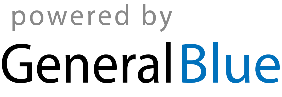 